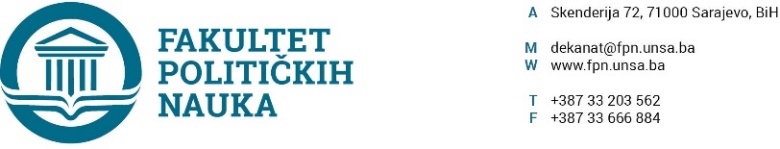 Broj: 02-1-        -1/19Datum, 10.10.2019. godineNa osnovu člana 104. Statuta Univerziteta u Sarajevu, člana 135. Stav (3) tačka k)Zakona o visokom obrazovanju Kantona Sarajevo(„Službene novine Kantona Sarajevo“ broj:33/17), a u vezi člana 78.,79. i 80. Zakona o visokom obrazovanju Kantona Sarajevo („Službene novine Kantona Sarajevo“ broj:33/17), po prethodnoj saglasnosti sekretara, Vijeće Fakulteta političkih nauka Univerziteta u Sarajevu na elektronskoj sjednici održanoj 10.10.2019. godine  donosi sljedeći prijedlogODLUKEO proširenju upisne kvote u studijskoj 2019/2020. godiniČlan 1.Usvaja se prijedlog za traženje saglasnosti za povećanje broja vanrednih studenata, a koji se upisuju u prvu godinu drugog ciklusa studija u studijskoj 2019/2020. godini i to 10 mjesta za odsjek Žurnalistika/Komunikologija, 35 mjesta za odsjek Sigurnosne i mirovne studije Fakulteta političkih nauka Univerziteta u Sarajevu, a shodno planu upisa, postojanju prostornih, kadrovskih uslova i uslova opremljenosti  Fakulteta političkih nauka Univerziteta u Sarajevu.Član 2.Ovu Odluku dostaviti Ministarstvu za obrazovanje, nauku i mlade Kantona Sarajevo putem Senata Univerziteta u Sarajevu, na saglasnost.Obrazloženje: Na Konkurs za upis studenata u drugu godinu drugog ciklusa studija za studijsku 2019/2020. godinu znatno je povećan broj zainteresovanih studenata za upis na odsjeke Sigurnosne i mirovne studije i Žurnalistika/Komunikologija u statusu vanrednog studija. S obzirom da finansiranje dodatnih mjesta za vanredne studente ne zahtjeva dodatna finansijska sredstva Budžeta Kantona Sarajevo, a uzimajući u obzir  postojanje  prostornih, kadrovskih uslova i uslova opremljenosti  Fakulteta političkih nauka Univerziteta u Sarajevu, odlučeno je kao u dispozitivu.                                                                                                        DEKANAkt obradila: Umihana Mahmić                                                             _________________Akt kontrolisao i odobrio: prof.dr. Elvis Fejzić                                    Prof.dr. Sead TurčaloDostaviti: - Službi za nastavu i rad sa studentima;                  - Evidencija Vijeća Fakulteta;                      - a/a            Broj: 02-1-        -1/19Datum, 10.10.2019. godineSENATU UNIVERZITETA U SARAJEVUObala Kulina bana 7/IIPREDMET: Proširenju upisne kvote u studijskoj 2019/2020. godiniPoštovani,Dana 10.10.2019. godine, Vijeće Fakulteta političkih nauka Univerziteta u Sarajevu donijelo je  prijedlog Odluke o proširenju upisne kvote u studijskoj 2019/2020. godini, a shodno usvojenoj Konačnoj rang listi kandidata za upis na prvu godinu drugog ciklusa studija.   Broj traženih mjesta je  10 za odsjek Žurnalistika/Komunikologija, 35 za odsjek Sigurnosne i mirovne studije Fakulteta političkih nauka Univerziteta u Sarajevu, a shodno planu upisa, postojanju prostornih, kadrovskih uslova i uslova opremljenosti  Fakulteta političkih nauka Univerziteta u Sarajevu.S obzirom da finansiranje dodatnih mjesta za vanredne studente ne zahtjeva dodatna finansijska sredstva Budžeta Kantona Sarajevo, molimo Vas da ovaj prijedlog Odluke usvojite i prosliejdite nadženom Ministarstvu.  S poštovanjem.Prilog:- Odluka o proširenju upisne kvote u studijskoj 2019/2020. godini;- Stručno mišljenje Sekretara Fakulteta                                                                                      DEKAN                                                                                              _______________________                                                                                                       Prof.dr.  Sead TurčaloDostaviti: - Senat UNSA;                  - Evidencija Vijeća Fakulteta;                      - a/a            Broj: 01-3-       -1/19Datum, 11.10.2019. godineNa osnovu člana 108. Statuta Univerziteta u Sarajevu, člana 136.Zakona o visokom obrazovanju Kantona Sarajevo („Službene novine Kantona Sarajevo“ broj:33/17), Zaključkom Senata od 09.10.2019. godine, a u vezi člana 78.,79. i 80. Zakona o visokom obrazovanju Kantona Sarajevo („Službene novine Kantona Sarajevo“ broj:33/17), po prethodnoj saglasnosti sekretara, dekan donosi sljedeći prijedlogODLUKEO proširenju upisne kvote u studijskoj 2019/2020. godiniČlan 1.Usvaja se prijedlog za traženje saglasnosti za povećanje broja vanrednih studenata, a koji se upisuju u prvu godinu drugog ciklusa studija u studijskoj 2019/2020. godini i to 10 (deset) mjesta za odsjek Žurnalistika/Komunikologija, 35 (tridesetpet) mjesta za odsjek Sigurnosne i mirovne studije Fakulteta političkih nauka Univerziteta u Sarajevu, a shodno planu upisa, postojanju prostornih, kadrovskih uslova i uslova opremljenosti  Fakulteta političkih nauka Univerziteta u Sarajevu.Član 2.Ovu Odluku dostaviti Ministarstvu za obrazovanje, nauku i mlade Kantona Sarajevo putem Senata Univerziteta u Sarajevu, na saglasnost.Obrazloženje: Na Konkurs za upis studenata u drugu godinu drugog ciklusa studija za studijsku 2019/2020. godinu znatno je povećan broj zainteresovanih studenata za upis na odsjeke Sigurnosne i mirovne studije i Žurnalistika/Komunikologija u statusu vanrednog studija. S obzirom da finansiranje dodatnih mjesta za vanredne studente ne zahtjeva dodatna finansijska sredstva Budžeta Kantona Sarajevo, a uzimajući u obzir  postojanje  prostornih, kadrovskih uslova i uslova opremljenosti  Fakulteta političkih nauka Univerziteta u Sarajevu, odlučeno je kao u dispozitivu.                                                                                                        DEKANAkt obradila: Umihana Mahmić                                                             _________________Akt kontrolisao i odobrio: prof.dr. Elvis Fejzić                                    Prof.dr. Sead TurčaloDostaviti: - Senatu UNSA                  - Službi za nastavu i rad sa studentima;                  - Evidencija Vijeća Fakulteta;                      - a/a            Broj: 01-3- 1120       -2/19Datum, 10.10.2019. godineSENATU UNIVERZITETA U SARAJEVUObala Kulina bana 7/IIPREDMET: Proširenju upisne kvote u studijskoj 2019/2020. godiniPoštovani,Dana 08.10.2019. godine, dekan Fakulteta političkih nauka Univerziteta u Sarajevu prof.dr. Sead Turčalo, na vanrednoj sjednici Senata UNSA zatražio je da se usvoi prijedlog Odluke o proširenju upisne kvote u studijskoj 2019/2020. godini, a shodno usvojenoj Konačnoj rang listi kandidata za upis na prvu godinu drugog ciklusa studija za Fakultet političkih nauka Univerziteta u Sarajevu.   Broj traženih mjesta je  10 za odsjek Žurnalistika/Komunikologija, 35 za odsjek Sigurnosne i mirovne studije Fakulteta političkih nauka Univerziteta u Sarajevu, a shodno planu upisa, postojanju prostornih, kadrovskih uslova i uslova opremljenosti  Fakulteta političkih nauka Univerziteta u Sarajevu.S obzirom da finansiranje dodatnih mjesta za vanredne studente ne zahtjeva dodatna finansijska sredstva Budžeta Kantona Sarajevo, molimo Vas da ovaj prijedlog Odluke proslijedite nadleženom Ministarstvu.  S poštovanjem.Prilog:- Odluka o proširenju upisne kvote u studijskoj 2019/2020. godini;- Stručno mišljenje Sekretara Fakulteta                                                                                      DEKAN                                                                                              _______________________                                                                                                       Prof.dr.  Sead TurčaloDostaviti: - Senat UNSA;                  - a/a         